JELENTKEZÉSI LAP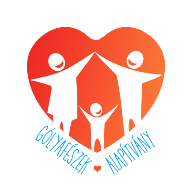 Választott turnus:		Korcsoport: július 4-8.			 7-9 éves július 11-15.			 10-13 éves 
Gyermek adatai:Név:		Születési idő:		TAJ szám: 		Lakcím: 		Szülő / gondviselő adatai:Név:		Telefonszám:		E-mail cím:		Másodlagos kapcsolattartó adatai:Név:		Telefonszám:		
Gyermek egészségügyi adatai:Igényel különleges étkeztetést?	Igen / NemVan-e allergiája? 	Igen / NemVan-e asztmája? 	Igen / NemVan-e krónikus egészségügyi problémája? 	Igen / NemSzed-e gyógyszert? 	Igen / NemVolt-e balesete / műtéte? 	Igen / NemVan-e egyéb információ, amiről tudnunk kell? 	Igen / Nem
Ha fenti kérdések bármelyikére Igen volt a válasz, kérjük, fejtse ki!Szülői / gondviselői felelősségvállalás igazolása a jelentkezéshez
Alulírott ____________________________ jelentkezem ____________________________ (gyermek neve) nevében a „Gólyafészek” Alapítvány (továbbiakban: Szervező) által szervezett Gólyafészek Táborba (továbbiakban: Tábor). Tudomásul veszem, hogy a felvétel a jelentkezési lap leadása és a díjak befizetése után lesz érvényes. Az alábbiakat elfogadom:Tudomásul veszem, hogy a Tábor díja (előleg + fennmaradó összeg) előre fizetendő és nem visszatérítendő, az alábbi két esetet kivéve:ha a Tábor a Szervező döntése folytán meghiúsulha a szülő már a Tábor első napján orvosi igazolást mutat be gyermeke megbetegedésérőlTudomásul veszem, hogy amennyiben a térítési díjat nem fizettem be, gyermekem nem vehet részt a Tábor foglalkozásain.Gyermekemet kizárólag egészségesen, a napi időjárásnak megfelelően felöltöztetve hozom a Táborba.Amennyiben a fent kitöltött információkban bármi változás történne, azt a lehető leghamarabb tudatom a Szervezővel vagy a Tábor vezetőjével. Amennyiben baleset vagy betegség esetén a Tábor vezetői nem tudnak elérni napközben, felhatalmazom a Tábor vezetőjét és maghatalmazottait, hogy eljuttassák gyermekemet az orvoshoz, és ennek költségeit magamra vállalom. Tudomásul veszem, hogy kötelességem tájékoztatni a Tábor vezetőjét bármilyen betegségről, balesetről vagy egyéb eseményről, ami gyermekem képességét befolyásolhatja.Tudomásul veszem, hogy a Tábor vezetői nem tudnak felelősséget vállalni az elveszített vagy megrongált értéktárgyakért.Tudomásul veszem, hogy anyagi felelősséggel tartozom a gyermekem által a Tábor berendezési tárgyaiban okozott károkért.Elfogadom, hogy a tábor programjai az időjárás függvényében változhatnak.Tudomásul veszem, hogy a kialakult járványügyi helyzetre tekintettel a Tábor megrendezésének lehetőségei a hatályos kormányrendeletektől függően változhatnak (pl. résztvevők engedélyezett maximális száma, egészségügyi óvintézkedések stb.).
Felelősséget vállalok azért, hogy a vonatkozó rendeletekben előírt óvintézkedéseket mind gyermekem, mind a magam részéről betartom.Aláírásommal igazolom, hogy elolvastam és elfogadom a fenti feltételeket.
Székesfehérvár, 2022. ……………. hó …... napján.	__________________________
	Szülő / gondviselőA tábor előlegét kérjük a „Gólyafészek” Alapítvány bankszámlaszámára átutalni: 
Takarékbank 72900745-10505166, közlemény: Tábor + a gyermek neve.A jelentkezési lap elektronikusan is visszaküldhető az
alapitvany.golyafeszek@gmail.com email címre.